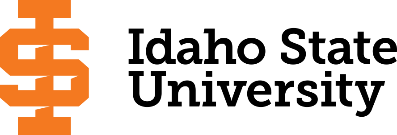 Catalog Year 2023-2024BBA, Finance(For internal use only)       No change   UCC proposalCourse Subject and TitleCr.Min GradeGE, UU, UMSem. OfferedPre requisiteCo RequisiteSemester One Semester One Semester One Semester One Semester One Semester One Semester One MGT 1101 Introduction to Business3C-F, S, SuGE Obj. 1 (ENGL 1101: Writing and Rhetoric I)3C-GEF, S, SuAppropriate placement scoreGE Obj. 4 (Humanities/Fine Art/Foreign Lang.)3GEF, S, SuGE Obj. 8 (FIN 1115, INFO 1101)3GEF, S, SuMath course MATH 1108 or MGT 11163C-F, S, SuAppropriate placement scoreTotal 15Semester TwoSemester TwoSemester TwoSemester TwoSemester TwoSemester TwoSemester TwoGE Obj. 1 (ENGL 1102: Writing and Rhetoric II)3C-GEF, S, SuGE Obj. 2 (COMM 1101: Oral Communication)3GEF, S, SuMKTG 2225: Introduction to Marketing 3C-F, SGE Obj. 6 (ECON 2201: Principles of Macro)3C-GEF, S, SuGE Obj. 5 (Lecture & Lab)4GEF, S, SuTotal 16Semester Three Semester Three Semester Three Semester Three Semester Three Semester Three Semester Three ACCT 2201: Principles of Accounting I3C-F, S, SuENGL 1101/P and MATH 1108 or MGT 1116ECON 2202: Principles of Microeconomics3C-F, S, SuGE Obj. 3 (MGT 2216: Business Statistics)3C-GEF, S, SuGE Obj. 4 (Humanities/Fine Art/Foreign Lang.)3GEF, S, SuFree Elective3Total 15Semester Four Semester Four Semester Four Semester Four Semester Four Semester Four Semester Four ACCT 2202: Principles of Accounting II3C-F, S, SuACCT 2201 w/minimum grade C-MGT 2217: Advanced Business Statistics3C-F, S, SuMGT 2216 and MATH 1108 or MGT 1116MGT 2261: Legal Environment of Organization3C-F, S, SuSophomore Standing GE Obj. 5 (Lecture only)3GEF, S, SuGE Obj. 6 (Social & Behavioral Ways)3GEF, S, SuTotal 15Semester FiveSemester FiveSemester FiveSemester FiveSemester FiveSemester FiveSemester FiveMKTG 3310: Prof. Development & Per. Brand3C-F, S MKTG 2225 and MGT 1101ENGL 3308: Business Communication3C-F, S60 cr. and ENGL 1102MGT 3312: Individual and Org. Behavior3C- F, SENGL 1102 and Jr. status FIN 3315: Corporate Financial Management3C- F, S ACCT 2202, MGT 2216, ECON 2201 & ECON 2202GE Obj. 9 (Cultural Diversity)3GEF, S, SuTotal 15Semester SixSemester SixSemester SixSemester SixSemester SixSemester SixSemester SixFIN 4405: Advanced Corporate Financial Mgt I3C-F, SFIN 3315 w/minimum grade C-MGT 3329: Operations and Supply Chain Mgt3C- F, SMGT 2217 & completion of lower division req BA 3316: Introduction to Data Analytics3C- F, S MGT 2216; Pre- or Co-req MGT 2217Upper Division COB Elective3C-F, SFree Elective3Total 15Semester Seven Semester Seven Semester Seven Semester Seven Semester Seven Semester Seven Semester Seven FIN 4478: Investments3C-F, SFIN 3315 w/minimum grade C-Upper Division Finance Elective3C-F, SUpper Division COB Elective3C-F, SUpper Division ISU Elective3F, SFree Elective3F, STotal15Semester EightSemester EightSemester EightSemester EightSemester EightSemester EightSemester EightMGT 4460: Strategic Management3C-F, SSr. BA 3316, FIN 3315, MGT 3312/3329,MKTG 2225COB Applied Ed Requirement3C-F, SUpper Division Finance Elective3C-F, SUpper Division ISU Elective3F, SFree Elective2F, STotal 14BBA, Finance                                                                                                                                   Page 22023-2024 Major RequirementsCRMAJOR REQUIREMENTS78COB Core Requirements51ACCT 2201 Principles of Accounting I3ACCT 2202 Principles of Accounting II3MGT 1101 Introduction to Business3ECCON 2201 Principles of Macroeconomics(GE objective 6)3ECON 2202 Principles of Microeconomics3ENGL 3308 Business Communication3FIN 3315 Corporate Financial Management3BA 3316 Introduction to Data Analytics3MGT 2216 Business Statistics3MGT 2217 Applied Business Statistics3MGT 2261 Legal Environments of Organizations3MGT 3312 Individual and Organizational Behavior3MGT 3329 Operations and Supply Chain Management3MGT 4460 Strategic Management3MKTG 2225 Introduction to Marketing3MKTG 3310 Professional Development and Personal Branding3FIN 115 Personal Finance or INFO 1101 Digital Information Literacy (GE objective 7/8)3Finance 24FIN 4405 Advanced Corporate Financial Mgt I3FIN 4478 Investments3Upper Division Finance Elective3Upper Division Finance Elective3Upper Division COB Elective3Upper Division COB Elective3Upper Division ISU Elective3Upper Division ISU Elective3Applied Education Requirement 3ACCT 4440 Accounting Practicum3FIN 3393 Finance Internship 1-3FIN 4451 Student Managed Investment Fund I3FIN 4452 Student Managed Investment Fund II3MGT 4411 Small Business Entrepreneurship Practicum3MKTG 4411 Small Business Entrepreneurship Practicum3ECON 4485 Econometrics3Advising NotesAdvising NotesGeneral Education ObjectivesSatisfy Obj 1,2,3,4,5,6,(7/8),936 cr. Min1. Written English                                                           (2 courses, 6 cr. min)1. Written English                                                           (2 courses, 6 cr. min)ENGL 1101 3ENGL 110232. Oral Communication                                                   (1 course, 3 cr. min)2. Oral Communication                                                   (1 course, 3 cr. min)COMM 1101 Fundamentals of Oral Communication 33. Mathematics 3. Mathematics MGT 2216 Business Statistics 34. Humanities, Fine Arts, Foreign Lang.(2 courses,2 catagories,6 cr.min)4. Humanities, Fine Arts, Foreign Lang.(2 courses,2 catagories,6 cr.min)5. Natural Sciences                        (2 lectures, 2 prefixes, 1 lab, 7 Cr. Min)5. Natural Sciences                        (2 lectures, 2 prefixes, 1 lab, 7 Cr. Min)6. Behavioral and Social Sciences       (2 courses, different prefixes,6 cr. min)6. Behavioral and Social Sciences       (2 courses, different prefixes,6 cr. min)ECON 2201 Principles of Macroeconomics3One course from EITHER Objective 7 or 8                   (1 course, 3 cr. min)One course from EITHER Objective 7 or 8                   (1 course, 3 cr. min)7. Critical Thinking (For COB students elective only)7. Critical Thinking (For COB students elective only)8. Information Literacy 8. Information Literacy FIN 1115 Personal Finance or INFO 1101 Digital Info Literacy39. Cultural Diversity                                                         (1 course, 3 cr. min)9. Cultural Diversity                                                         (1 course, 3 cr. min)General Education Elective to reach 36 cr. min                     (if necessary)General Education Elective to reach 36 cr. min                     (if necessary)Total GE36Undergraduate Catalog and GE Objectives by Catalog Yearhttp://coursecat.isu.edu/undergraduate/programs/Undergraduate Catalog and GE Objectives by Catalog Yearhttp://coursecat.isu.edu/undergraduate/programs/MAP Credit Summary CRMajor78General Education 36Free Elective to reach 120 credits 6Total 120Graduation Requirement Minimum Credit ChecklistCheckMinimum 36 cr. General Education Objectives (15 cr. AAS)Minimum 15 cr. Upper Division in Major (0 cr. Associate)Minimum 36 cr. Upper Division Overall (0 cr. Associate)Minimum of 120 cr. Total (60 cr. Associate)Form Revised 05.01.2023Form Revised 05.01.2023